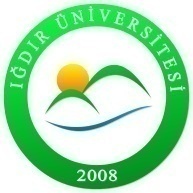 T.C.IĞDIR ÜNİVERSİTESİ  SAĞLIK HİZMETLERİ MESLEK YÜKSEKOKULUYÖNETİM KURULU İŞ AKIŞ ŞEMASIT.C.IĞDIR ÜNİVERSİTESİ  SAĞLIK HİZMETLERİ MESLEK YÜKSEKOKULUYÖNETİM KURULU İŞ AKIŞ ŞEMASIDoküman No:Doküman No:Std.08.5.1T.C.IĞDIR ÜNİVERSİTESİ  SAĞLIK HİZMETLERİ MESLEK YÜKSEKOKULUYÖNETİM KURULU İŞ AKIŞ ŞEMASIT.C.IĞDIR ÜNİVERSİTESİ  SAĞLIK HİZMETLERİ MESLEK YÜKSEKOKULUYÖNETİM KURULU İŞ AKIŞ ŞEMASIİlk yayın Tarihi:İlk yayın Tarihi:25.11.2022T.C.IĞDIR ÜNİVERSİTESİ  SAĞLIK HİZMETLERİ MESLEK YÜKSEKOKULUYÖNETİM KURULU İŞ AKIŞ ŞEMASIT.C.IĞDIR ÜNİVERSİTESİ  SAĞLIK HİZMETLERİ MESLEK YÜKSEKOKULUYÖNETİM KURULU İŞ AKIŞ ŞEMASIRevizyon tarihi:Revizyon tarihi:24.04.2023T.C.IĞDIR ÜNİVERSİTESİ  SAĞLIK HİZMETLERİ MESLEK YÜKSEKOKULUYÖNETİM KURULU İŞ AKIŞ ŞEMASIT.C.IĞDIR ÜNİVERSİTESİ  SAĞLIK HİZMETLERİ MESLEK YÜKSEKOKULUYÖNETİM KURULU İŞ AKIŞ ŞEMASIRevizyon No:Revizyon No:01T.C.IĞDIR ÜNİVERSİTESİ  SAĞLIK HİZMETLERİ MESLEK YÜKSEKOKULUYÖNETİM KURULU İŞ AKIŞ ŞEMASIT.C.IĞDIR ÜNİVERSİTESİ  SAĞLIK HİZMETLERİ MESLEK YÜKSEKOKULUYÖNETİM KURULU İŞ AKIŞ ŞEMASISayfa:Sayfa:1/1İŞ AKIŞIİŞ AKIŞIİŞ AKIŞIİŞ AKIŞISORUMLULARSORUMLULAR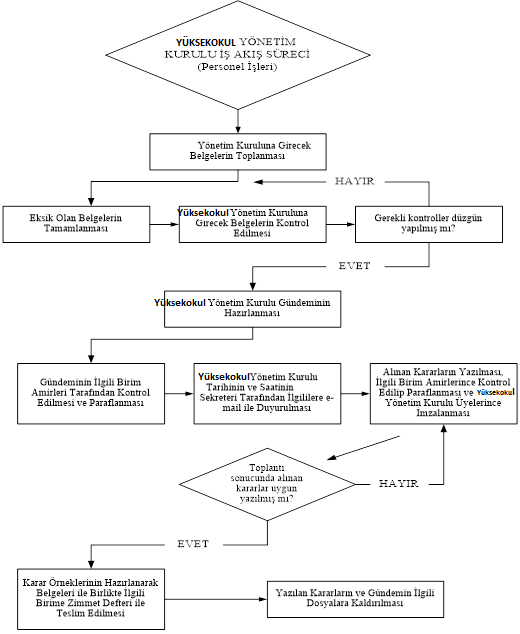 Sorumlu MemurYönetim Kurulu ÜyeleriYüksekokul SekreteriSorumlu MemurYönetim Kurulu ÜyeleriYüksekokul Sekreteri